ANKET DEĞERLENDİRME RAPORUANKET KONUSU: UZAKTAN EĞİTİM MEMNUNİYET ANKETİ ANKETİ UYGULAYAN BİRİM: SBF/FTRUYGULAMA TARİHİ: Haziran 2023UYGULAMA YÖNTEMİ: Google formsANKET AMACI: Öğrencilerin uzaktan eğitime yönelik görüşlerini almak ANKET GRUBU: BULGULAR: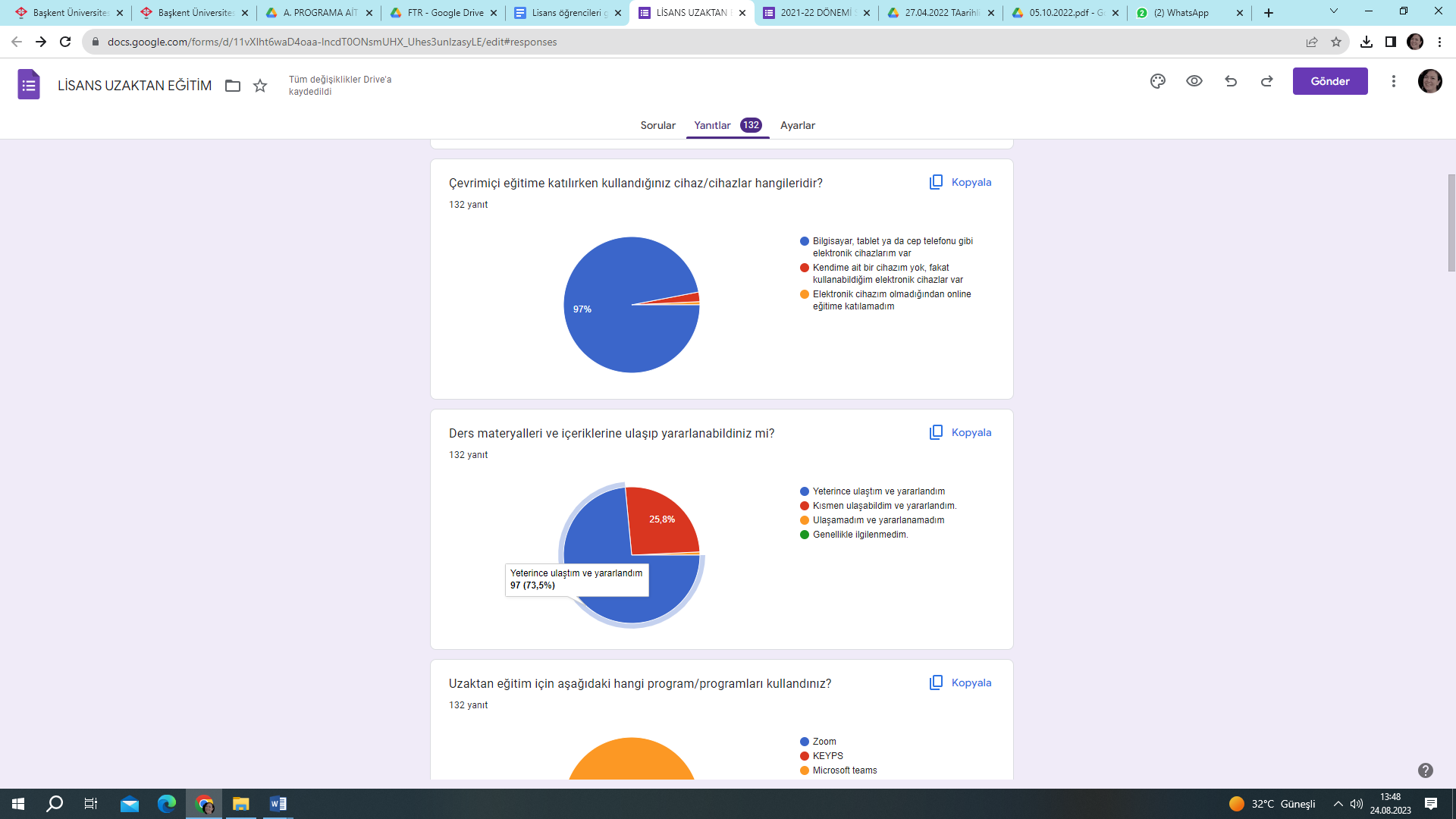 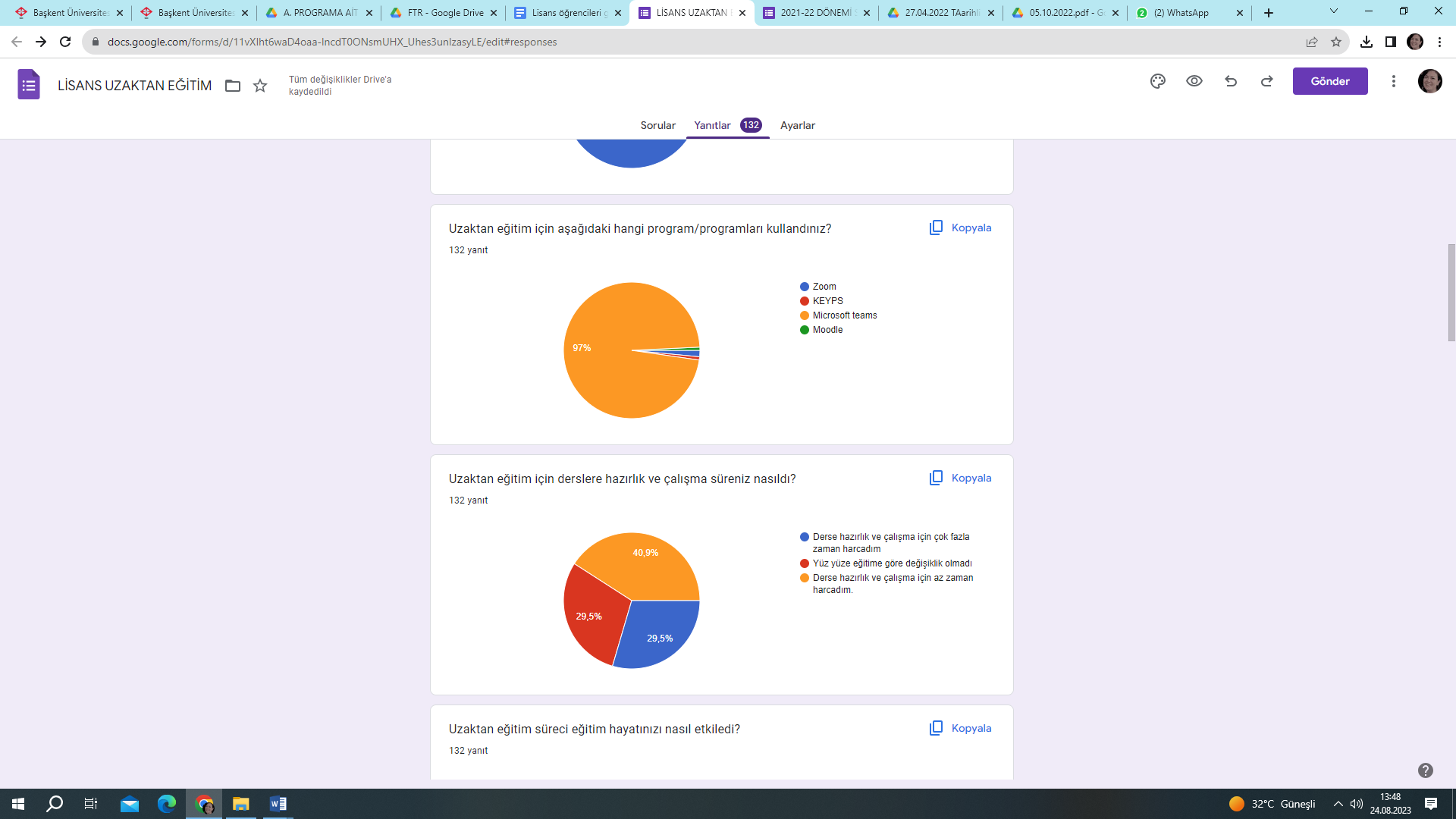 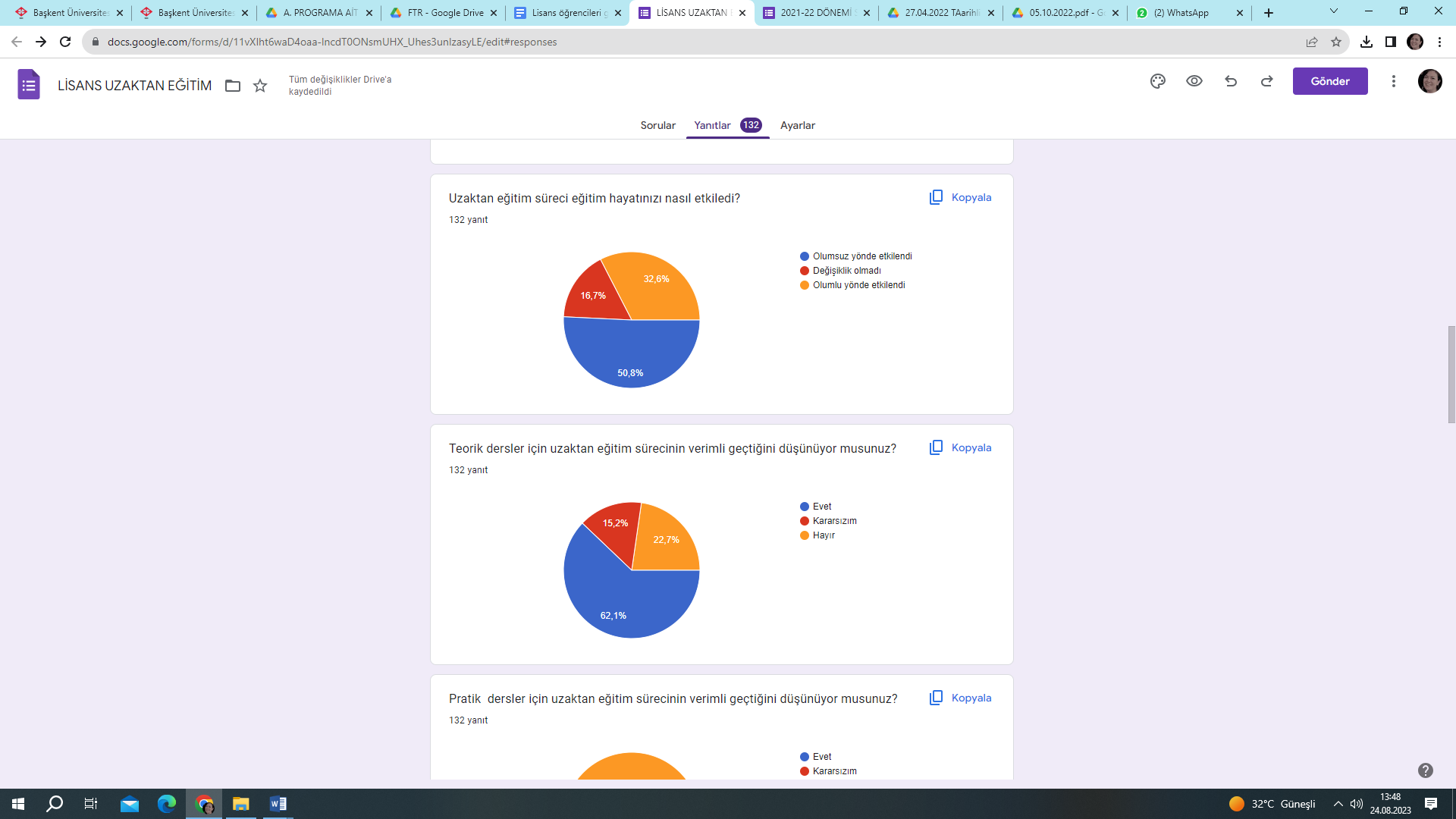 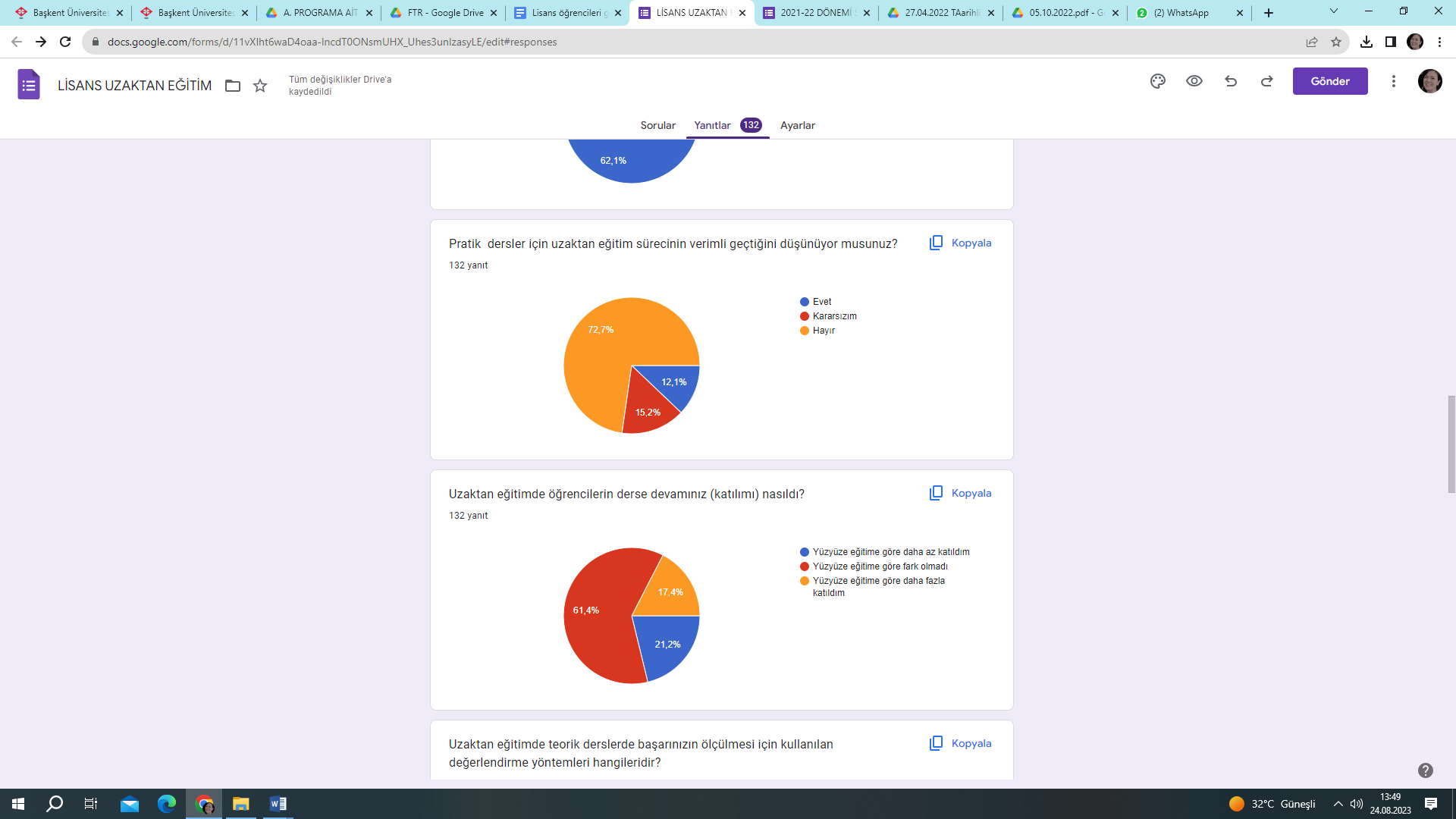 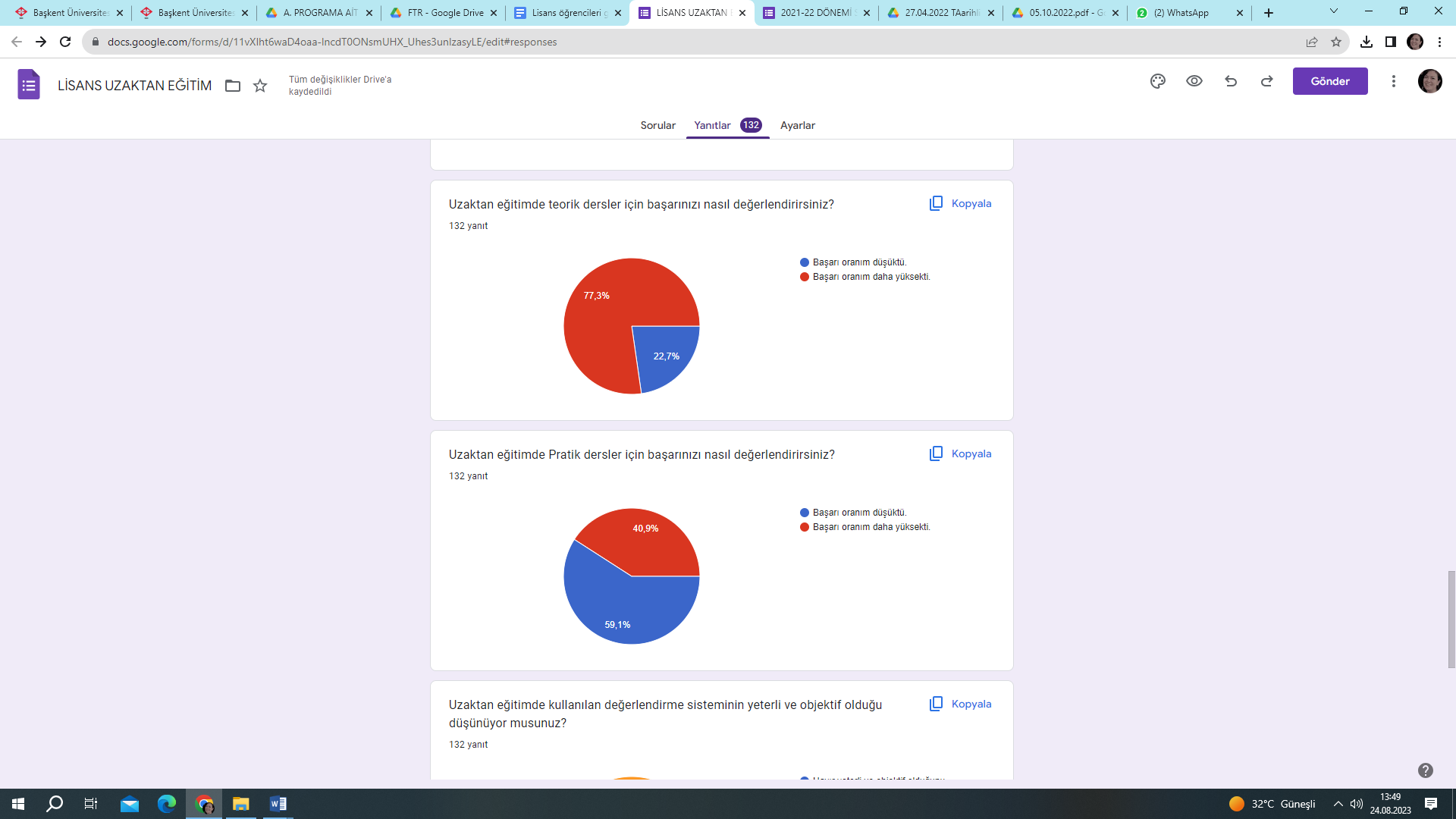 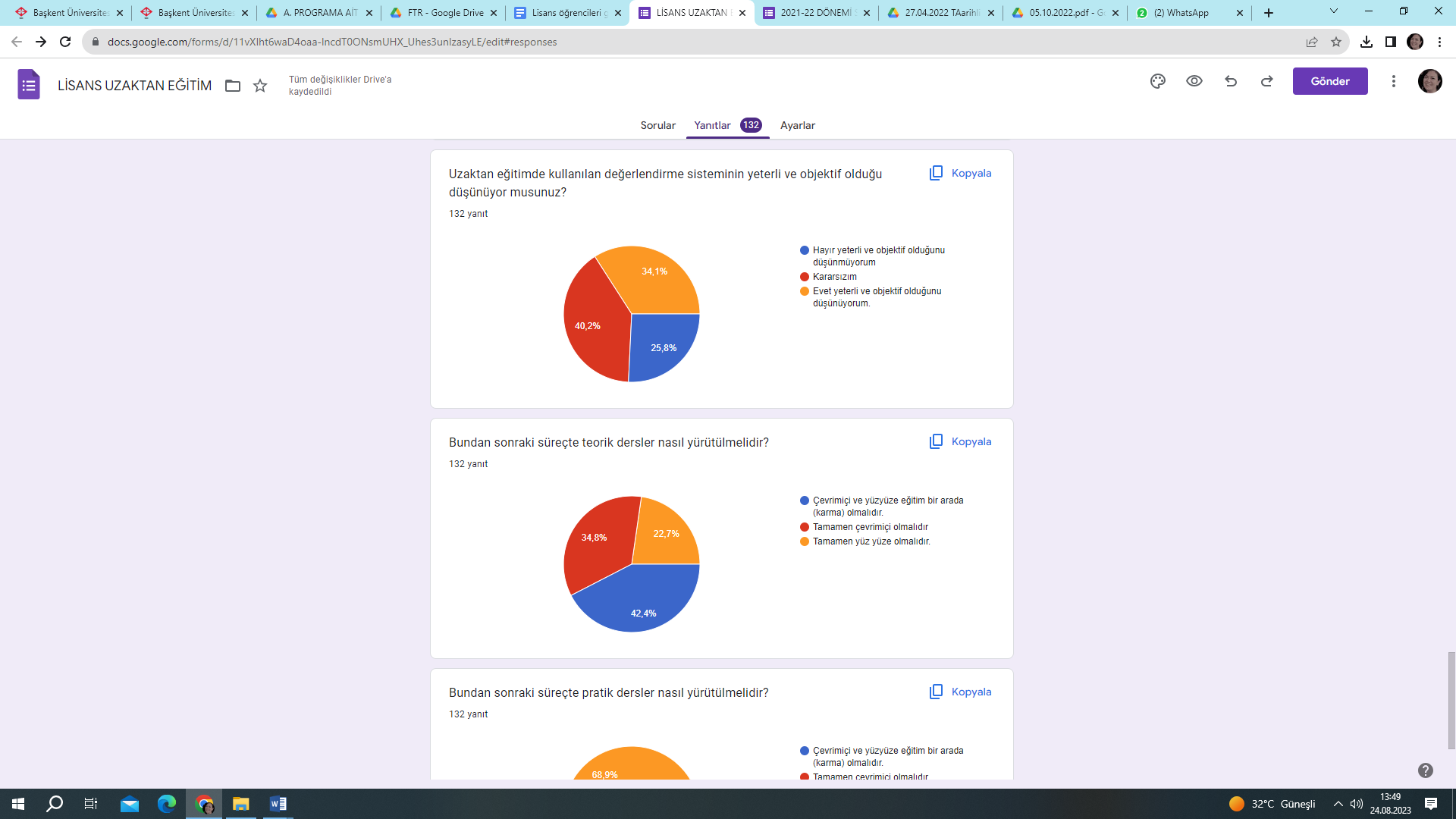 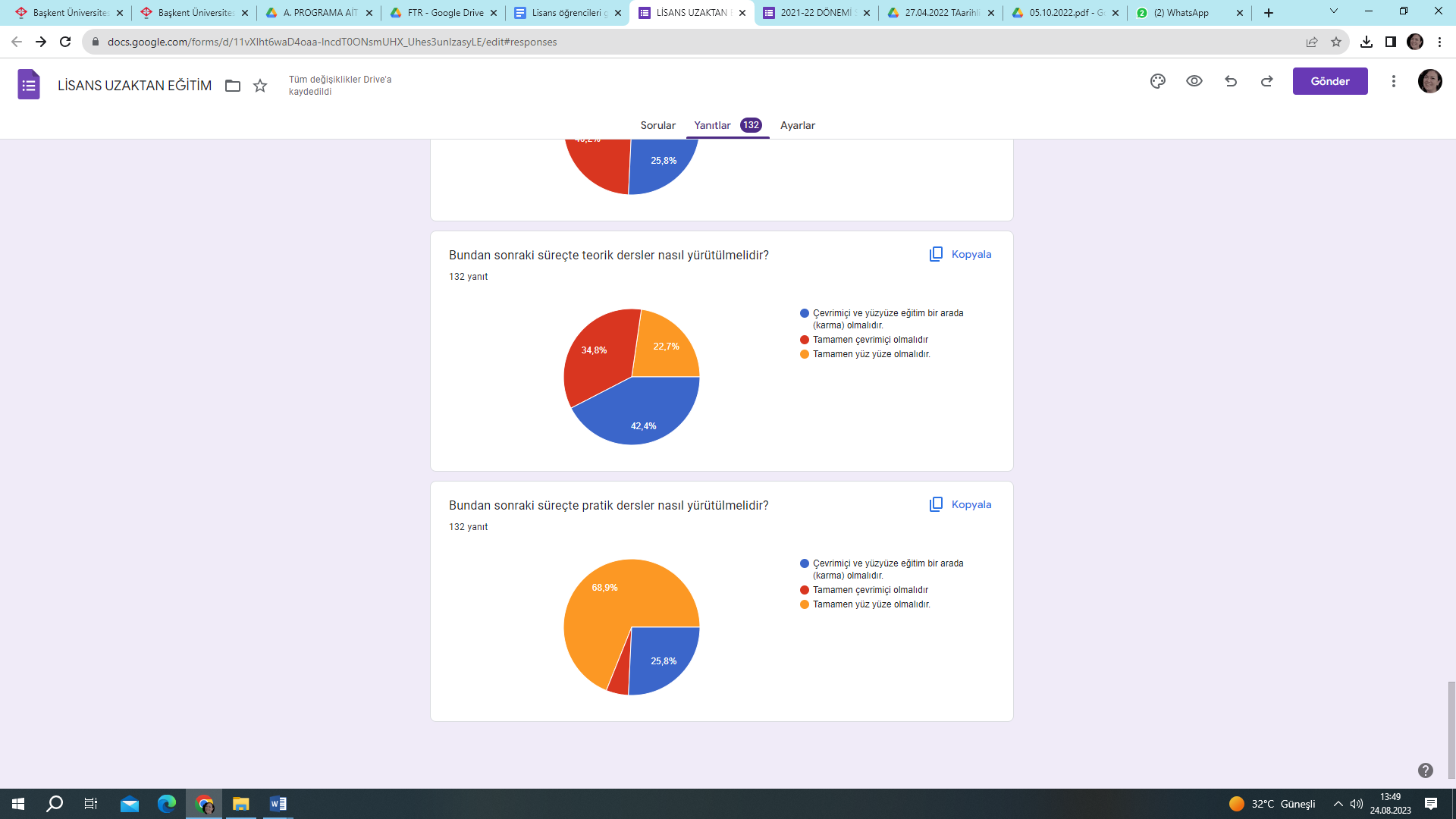 SONUÇLAR: Uzaktan eğitimde öğrencilerimizin ulaşılabilirliği ve kullanılan sistemlerin memnuniyetinin iyi olduğu Pratik derslerde güçlük yaşandığı Öğrencilerin not düşüşü kaygısı yaşadığı gözlemlendi. ÖZET DEĞERLENDİRME:        PLANLANAN İYİLEŞTİRME ÇALIŞMALARI:      uzaktan eğitim için aynı standartların devam ettirilmesi                                                                                        EK-1: Anket Soru Formu